Мастер-классСемейный оберег.Изготовление мешочка-оберега.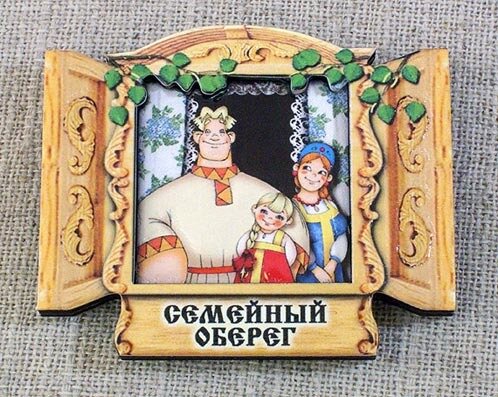                   Составила: Павлова Ирина Зиновьевна2020 г.           Оберег для семьи — это выбранный предмет, наделяемый хозяевами специальной силой для защиты всей семьи от несчастья, неурядиц, разорения, негативного влияния со стороны недоброжелателей.Традиция сохранять в доме мир и любовь при помощи оберегов пришла к нам от предков, которые изготавливали защитные талисманы из природных материалов, символизирующих богатство, здоровье и счастье.В роли оберегов для дома и семьи выступали обычные бытовые вещи: веник, подкова, соль, куклы, травы и камни. Действие оберега для семьи:убирает ссоры и конфликты;гармонизирует отношения;забирает на себя или отражает негативные магические воздействия;защищает от болезней и бедности;привлекает в семью благополучие и счастье.Изготовленный своими руками или полученный в дар семейный оберег принесет неоценимую пользу дому, сохраняя здоровье всех членов семьи, привлекая благосостояние, удачу и надежно защищая от внешнего негативного воздействия. Соблюдение основных правил его выбора и изготовления защитит семью, создавая уютную и гармоничную обстановку в доме, избавляя от ссор и принося счастье.Материалы для изготовления – исключительно натуральные: лен, шерсть, хлопок, солома, мешковина, шелк, соль, кожа, иглы, бумага, металлы и камни. Можно использовать бусинки, бисер.Символика оберегов.Злаки, бобовые - символ достатка, сытой жизни.Красный горький перец - символ мужского здоровья.Шишка - символ трудолюбия и достижения успеха.Ягоды шиповника, лекарственные травы - символы крепкого здоровья.Ягоды рябины - символ женской красоты, молодости.Бессмертник - символ долголетия.Семена тыквы - символ плодородия, женское начало.Хлеб - согласие и достаток дома.Лавровый лист - слава, успех.Солнце, цветок подсолнуха - главный славянский оберег тепла и красоты.Семена подсолнуха - здоровье детей в доме.Кукуруза - символ здоровья у детей.Орех - символ умственной силы и здоровья.Семя - зарождение новой жизни.Кружка - мир, лад в доме.Монетка - успех в делах.Чеснок - изгоняет нечистую силу.Выпечка - символизирует хлебосольность.Горох - мир и дружба.Мешок - символ богатства.Гнездо - продолжение рода.Бублик - символ крепкой семьи.Ложка - загребает в дом добро.Петух - символ счастья.Фасоль — зарождение новой жизниФрукты - долголетие.Лапти — домашний уют, семейное счастье.Метла вниз — выметает сор из дома.Метла вверх — к деньгам.Подкова издавна является оберегом на семейное счастье и защиту от порчи и сглаза. Также её можно использовать для улучшения материального благосостояния семьи.Обереги могут быть разнообразными. В основном для семейного благополучия используются камни. Они налаживают отношения между супругами, сохраняя каждому его индивидуальность. В камнях-оберегах содержится энергия Земли, которая дает стабильность отношений, верность, плодородие и достаток.Бирюзовый камень – символизирует мирное решение всех проблем, уравновешивание взрывных характеров мужа и жены, бережное отношение влюбленных друг к другу. Нефрит – укрепляет здоровье семейной пары, сохраняет верность, помогает избежать ревности. Сердолик – настраивает на искреннюю любовь и духовную близость. Этот камень один из самых сильнейших оберегов для супружеских пар.Как сделать оберег своими рукамиСамый эффективный и несложный в изготовлении оберег — это полотняный мешочек, завязанный красной нитью. С помощью мешочков привлекли богатство, урожай, благополучие и даже счастье. От украшения зависело предназначение такого оберега. Чем богаче украшался мешочек, тем сильнее он был и могущественнее его сила. Оберег украшали ветками деревьев, плодами, крупами и разнотравьем. Зачастую полотняный мешочек наполняли сушеными семенами, листьями и цветами, обладающими защитными силами от природы.В нем может находиться:Монета — для финансового благополучия.Лепестки розы — для гармонии в семье.Булавка — от сглаза.Зерна пшеницы — для процветания.Сушеная мята — для здоровья и уюта в доме.Семечки подсолнуха — для продолжения рода.При изготовлении травяных мешочков немаловажную роль играет нить, которой вы будете его завязывать. От цвета нити зависит функциональное назначение оберега. Изготавливая оберег связанный с повышением или сохранением здоровья, необходимо применять нитки красного цвета. Выполняется завязка в виде косички, сплетенной из трех или семи ниток. Когда же мешочек связан с любовью, его завязывают аналогичной завязкой, но уже зеленого цвета. Нелишним будет в такой оберег вплести колечко. А вот оберег от темной магии завязывается завязкой, выполненной из трех или семи нитей разного цвета с вплетенным крестиком. Разноцветная завязка расширяет функциональность оберега и увеличивает его силу против сглаза, дурной молвы, порчи и прочих гадостей.Мешочек лучше делать на новолуние и растущую луну.Для изготовления нам необходимы:Основа натуральная ткань: мешковина, двунитка, лён или любую плотную натуральную ткань (не искусственную!) размером 18 см х18 см.Красная нить или красная ленточка.Наполнитель для мешочка (вата или высушенные травы).Различные детали (монеты, зерна, цветы…). Ножницы.Игла для шитья или швейная машина.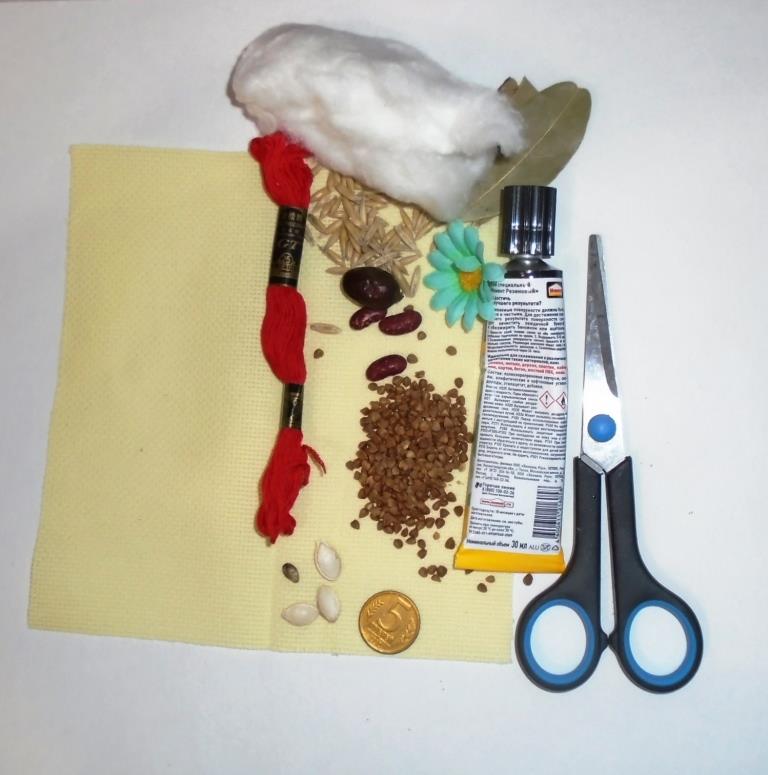 Ход работы:Ткань сложить пополам и прошить две стороны (внизу и сбоку) на швейной машине или небольшими ручными стежками.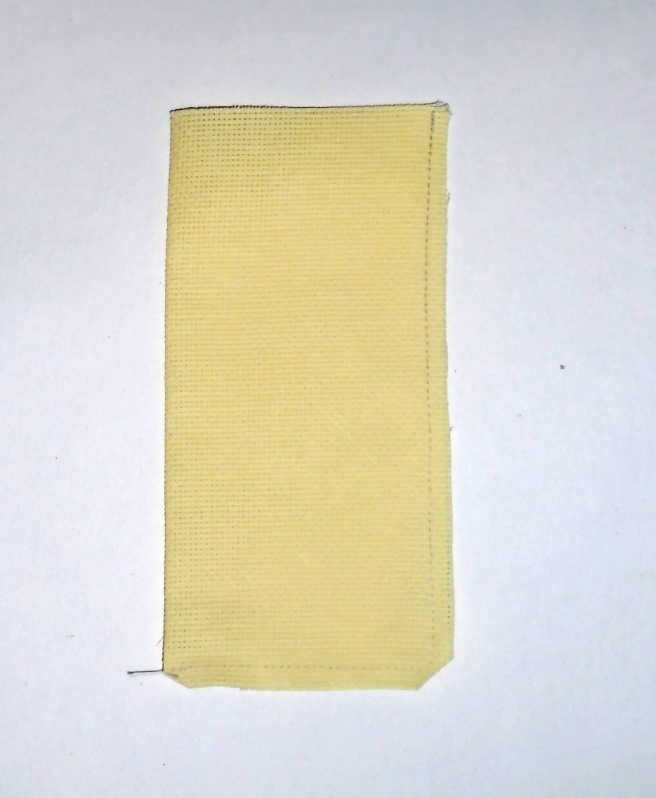 Вывернуть мешочек на лицевую сторону и набить (ватой или сухими травами) на 2/3. Можно положить внутрь медные монеты.Завязать красную нитку или красивую ленту.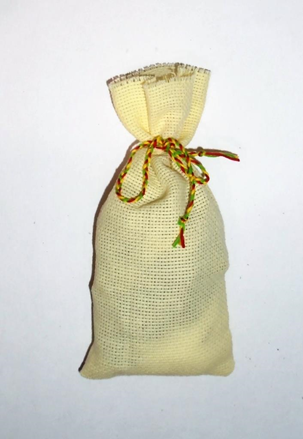 Украсить мешочек из имеющихся материалов (на своё усмотрение).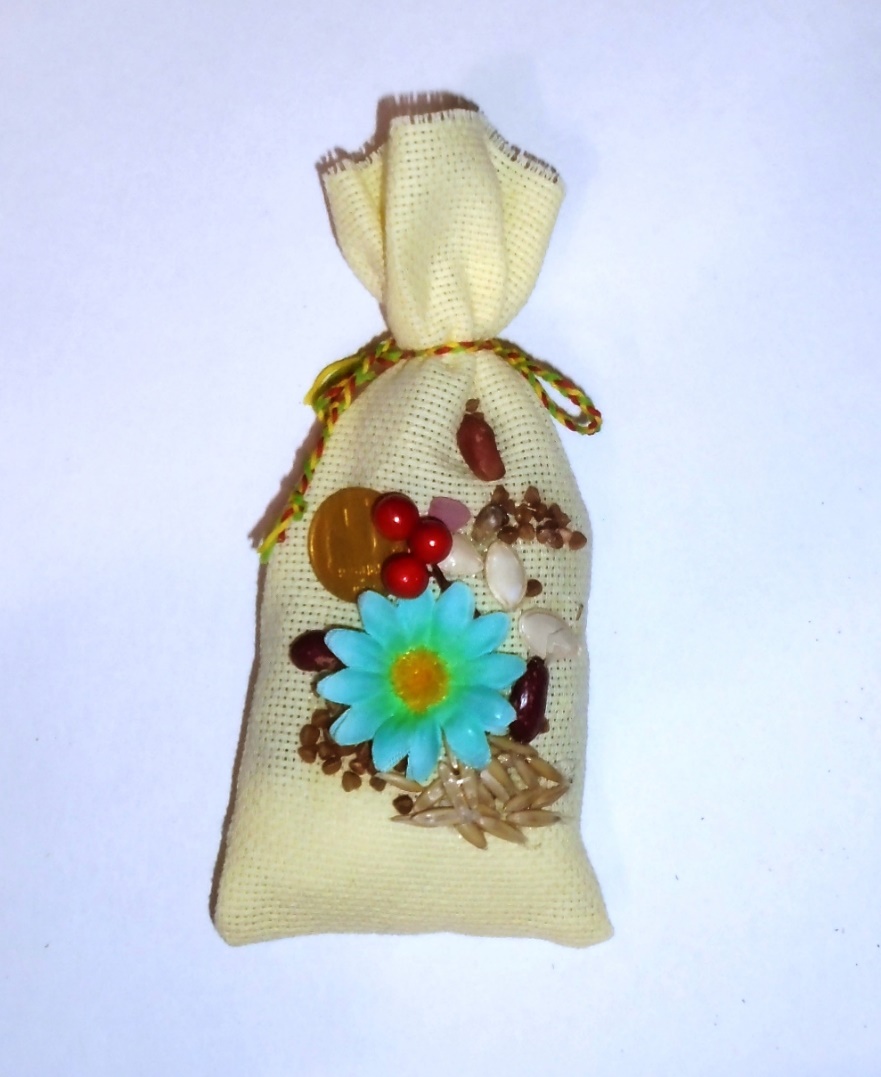 Готовый оберег можно повесить возле входной двери или в одном из углов, где он будет надежно защищать жилище. Ваш оберег – это очень личная вещь, которую запрещается давать в чужие рукиОберег, сделанный своими руками, обладает достаточно мощной энергетикой, способной нейтрализовать все самое плохое.Главное, чтобы оберег делался с хорошим настроением и искренними пожеланиями добра!Источники:https://proinstrumentkrd.ru/semeynyy-obereg-svoimi-rukami-detskogo- https://nagadali.ru/obereg/meshochki-oberegi-svoimi-rukami.htmlsada/https://zagovormaga.ru/predmetyi/oberegi/meshochki-schastya.htmlПримеры мешочков-оберегов (фотографии из интернета)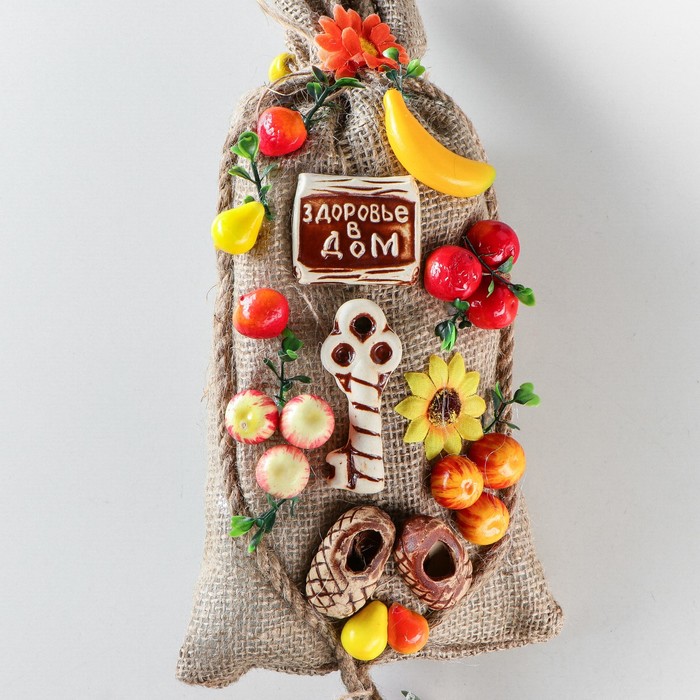 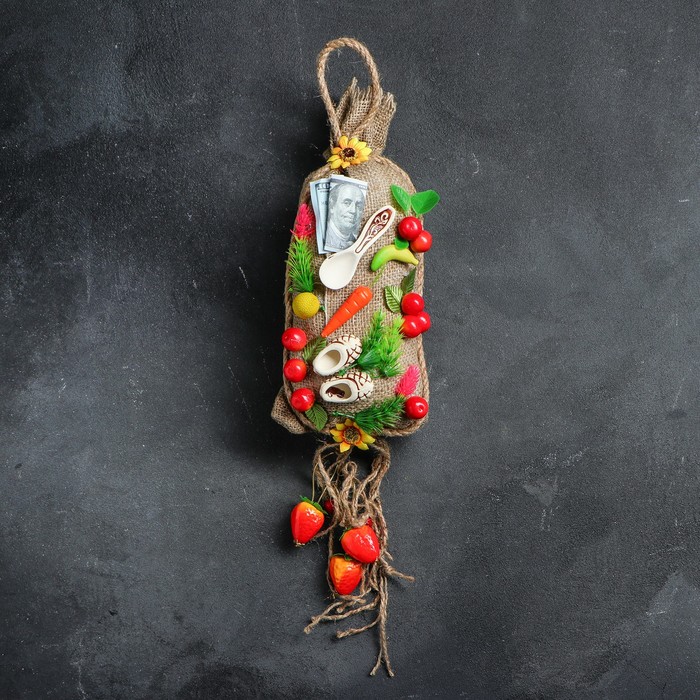 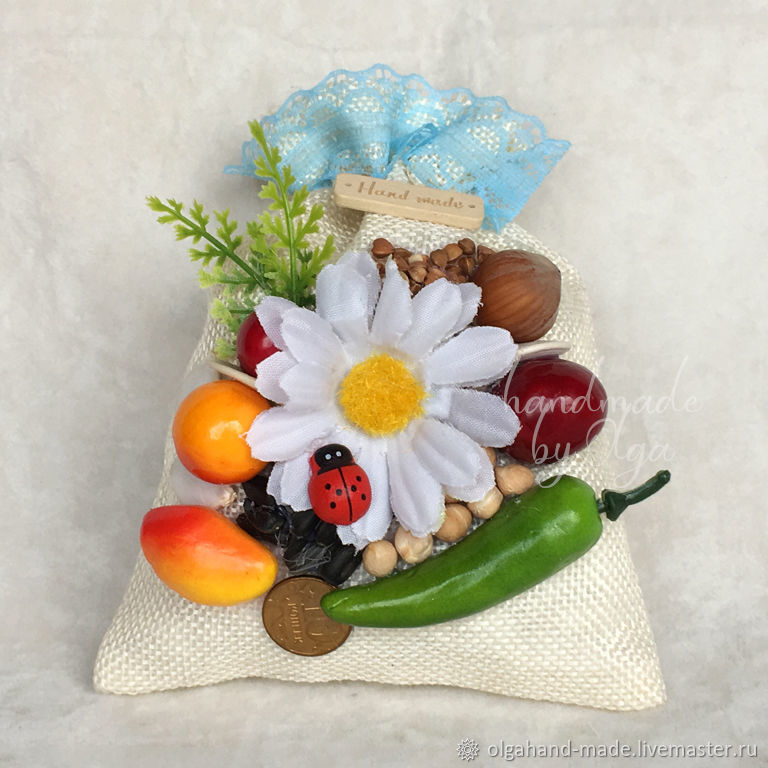 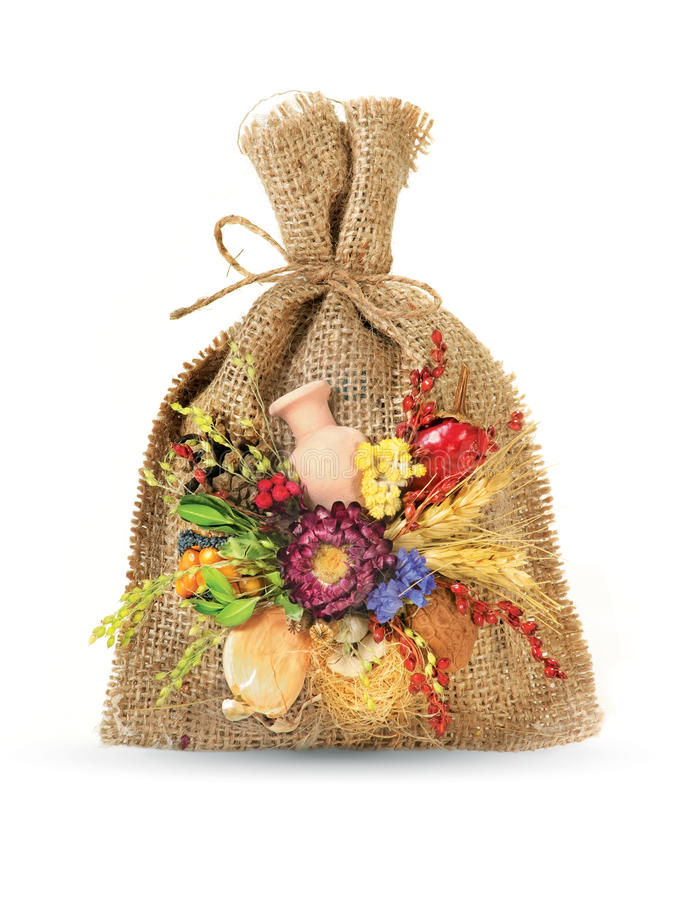 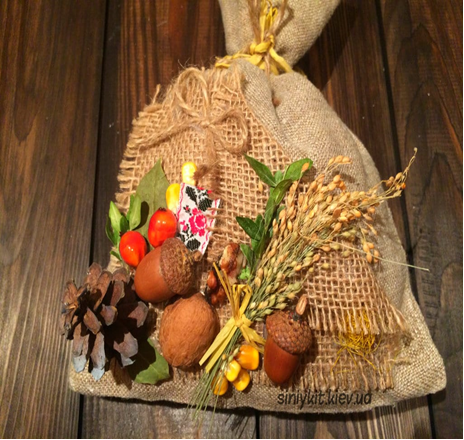 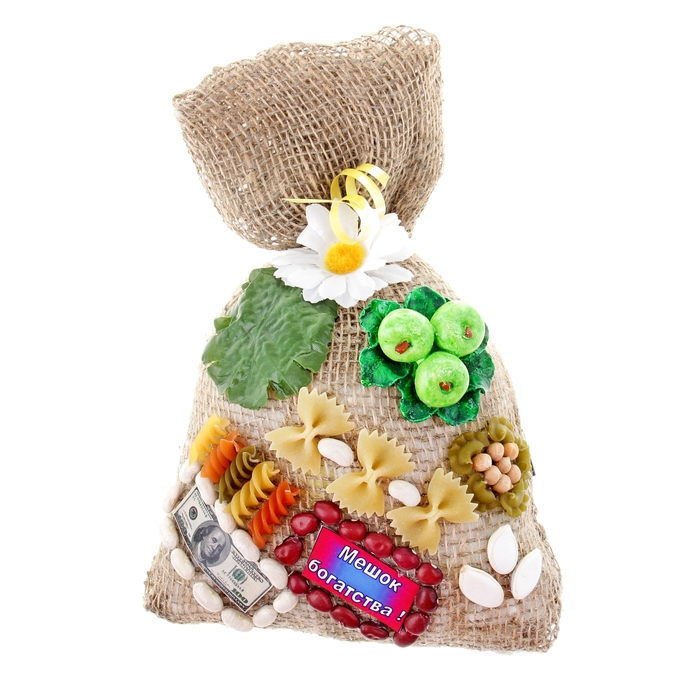 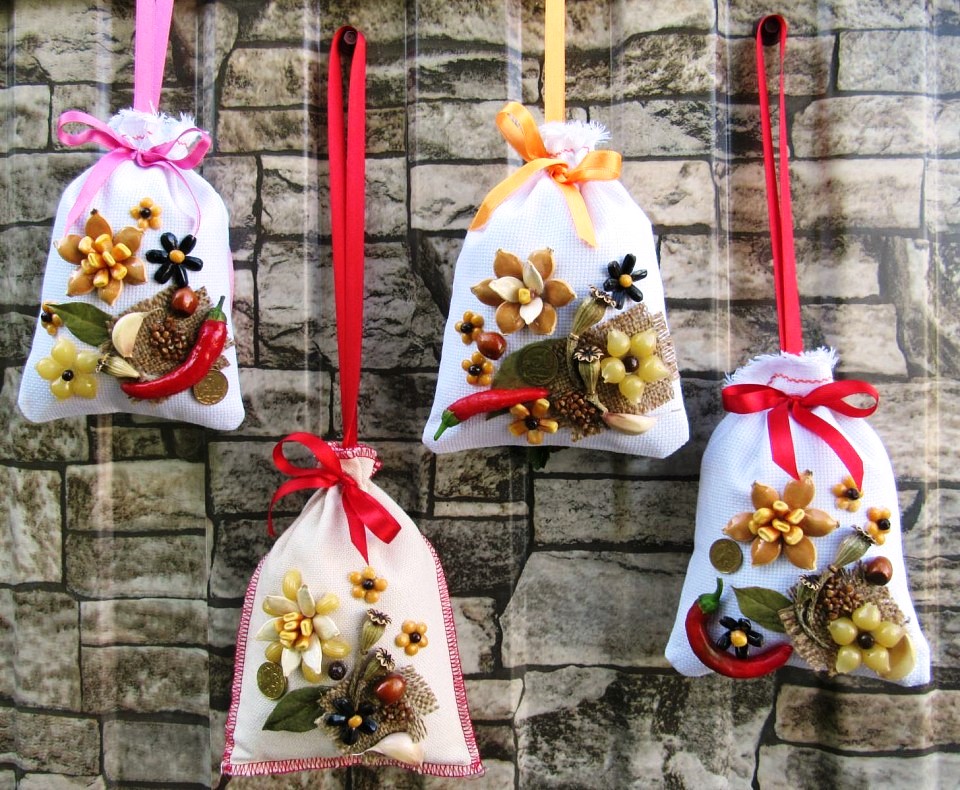 Благодарю за внимание!